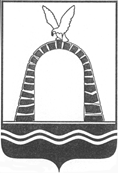 АДМИНИСТРАЦИЯ ГОРОДА БАТАЙСКАПОСТАНОВЛЕНИЕ от 04.09.2023 № 2435г. БатайскОб утверждении проекта планировки и проекта межевания территории в районе ул. Дружной	Принимая во внимание заявление Клименко С.В., на основании Градостроительного кодекса Российской Федерации, правил землепользования и застройки муниципального образования «Город Батайск», утвержденных решением Батайской городской Думы от 16.12.2020 № 91 (в редакции от 27.10.2021 №158), с учетом рекомендаций комиссии по землепользованию и застройке муниципального образования «Город Батайск», представленных в соответствии с заключением о результатах общественных обсуждений от 22.08.2023, руководствуясь Уставом муниципального образования «Город Батайск», Администрация города Батайска постановляет:	1. Утвердить основную часть выполнения проекта планировки и проекта межевания территории для объекта: «Жилой квартал и общественный центр на земельных участках с кадастровыми номерами 61:46:0010502:1314, 61:46:0010502:1897, 61:46:0010502:1896, 61:46:0010502:1305, 61:46:0010502:2559, 61:46:0010502:2560, 61:46:0010502:1311, 61:46:0010502:1125», в составе:	1.1. Том 1 - проект планировки территории, основная часть, согласно приложению №1;	1.2. Том 3 - проект межевания территории, основная часть, согласно приложению №2;(находятся на хранении в Управлении по архитектуре и градостроительству города Батайска).	2. Опубликовать настоящее постановление в официальном  печатном  издании и разместить на официальном сайте Администрации города Батайска в сети «Интернет».3. Настоящее постановление вступает в силу со дня его официального опубликования.          4. Контроль за исполнением настоящего постановления возложить на заместителя главы Администрации города Батайска по территориальному развитию и строительству, председателя комиссии по землепользованию и застройке муниципального образования «Город Батайск»  Горелкина В.В. Глава Администрациигорода Батайска                                                                                      Р.П. ВолошинПостановление вноситУправление по архитектуре иградостроительству города Батайска